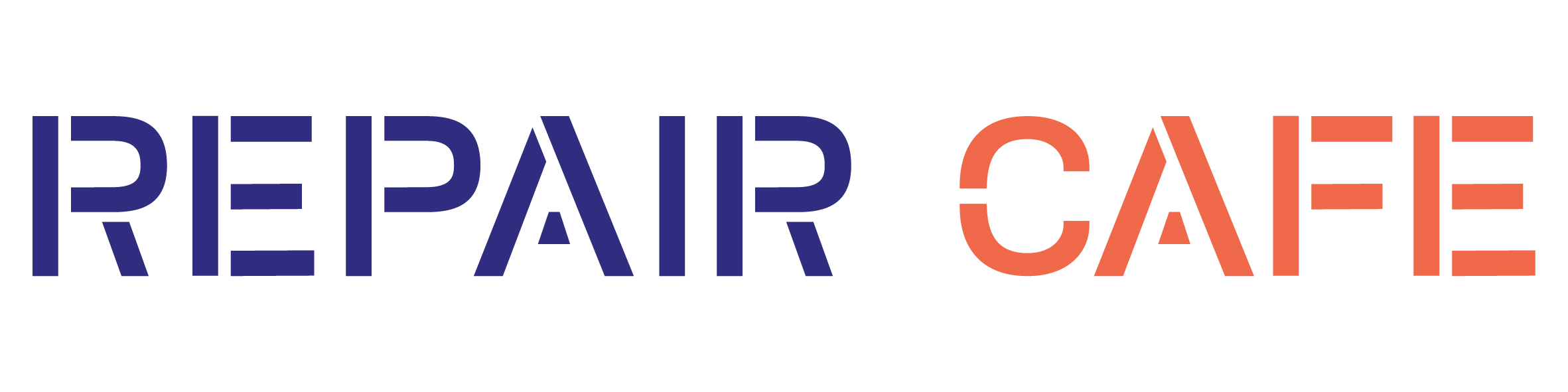 Do you like fixing things? Join Kingston’s Repair Café!Repair Café Kingston upon Thames is a neighbourhood initiative that promotes repair as an alternative to tossing things out. Transition Town Kingston is organising a Repair Café on the first Saturday morning of every month, starting in February 2023, in Kingston Library, where residents can bring their broken items to fix on the spot with the help of voluntary repairers. Repair Café Kingston upon Thames is looking for volunteers with a range of skills who could be our repair experts, sharing their knowledge with their neighbours during the Repair Café sessions. We are especially looking for people who enjoy fixing: * clothing / textiles		* musical instruments* electrical appliances		* furniture / wooden objects* china				* anything else you could offer…In addition, we are also looking for people could help with the role of host at the meetings. You would provide coffee, tea, biscuits and cake, welcome visitors and serve as a contact point for both visitors and repairers in the Repair Café.Want to know more about the Repair Café? Look at the international website repaircafe.org/en and TTK’s page at www.ttkingston.org/ttk-groups-and-projects/kingston-repair-cafe/ or scan the QR code below, and/or come along to one of our Saturday morning sessions to meet us and have a chat.Want to sign up as a volunteer? Email repair@ttkingston.org - and see you soon at the Repair Café!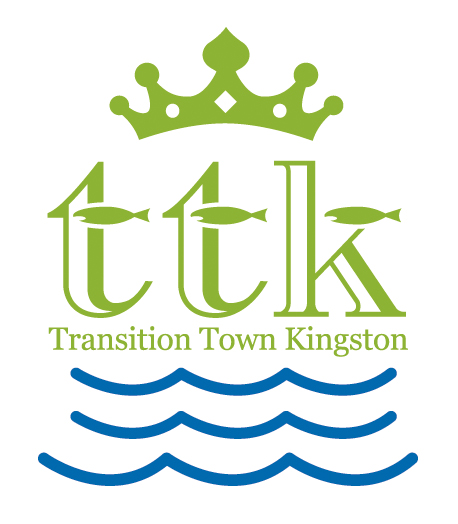 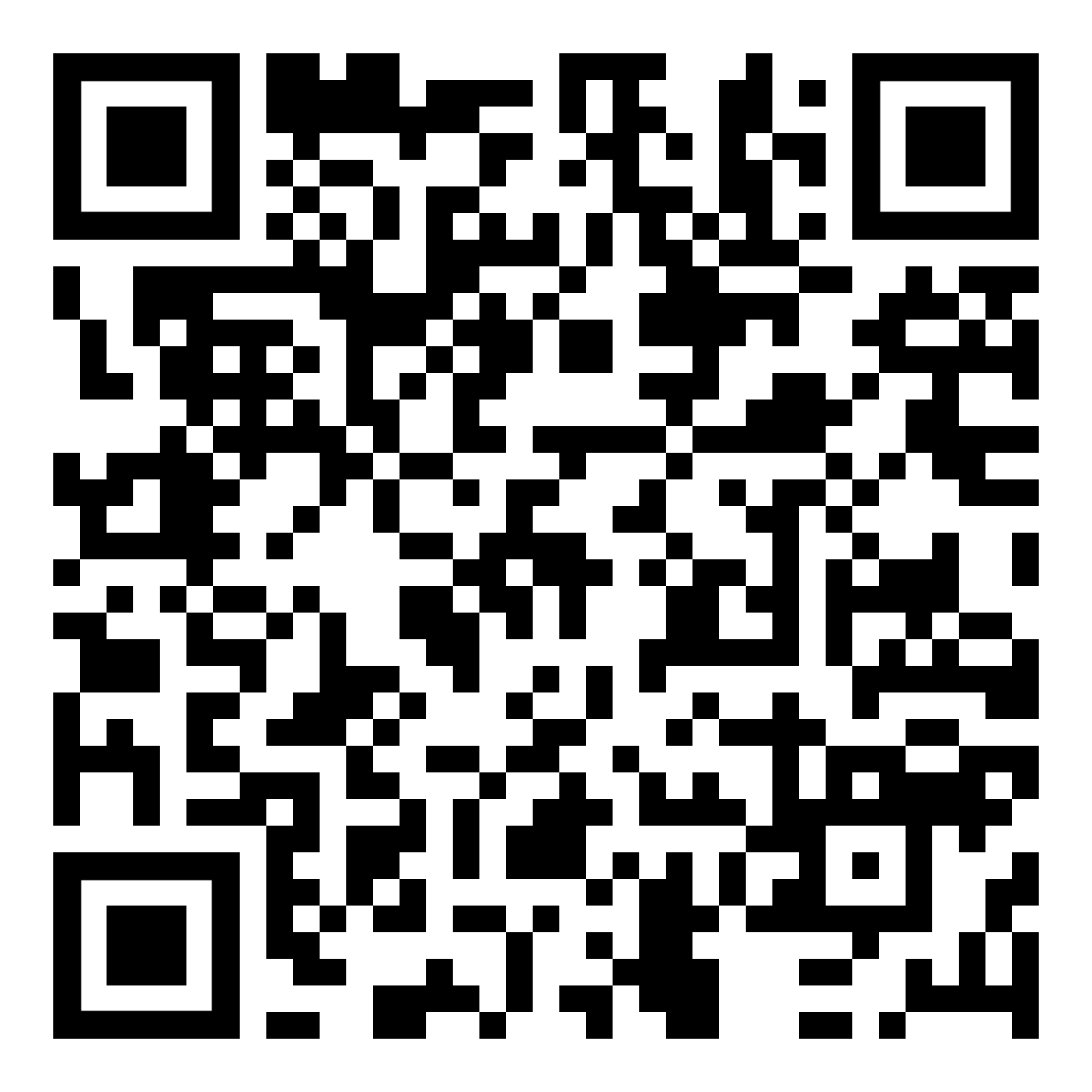 